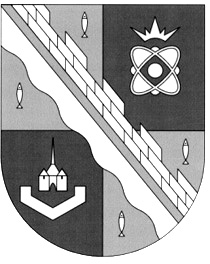 администрация МУНИЦИПАЛЬНОГО ОБРАЗОВАНИЯ                                        СОСНОВОБОРСКИЙ ГОРОДСКОЙ ОКРУГ  ЛЕНИНГРАДСКОЙ ОБЛАСТИРАСПОРЯЖЕНИЕот 11/01/2023 № 2-рОб утверждении формы Сводного отчета показателей развития малого и среднего предпринимательства на территории Сосновоборского городского округа Ленинградской области и сроках его представленияВ целях проведения комплексного анализа состояния развития малого и среднего предпринимательства и оценки эффективности сложившейся системы мер поддержки малого и среднего предпринимательства на территории Сосновоборского городского округа:1. Утвердить форму Сводного отчета показателей развития малого и среднего предпринимательства на территории Сосновоборского городского округа Ленинградской области» (далее – Отчет) (Приложение).2. Ответственным исполнителям представлять в отдел экономического развития Отчет в части касающейся в срок до 15-го февраля года, следующего за отчетным.3. Отделу экономического развития (Севостьянов Е.В.) на основании полученных показателей формировать сводный отчет ежегодно в срок до 15-го марта года, следующего за отчетным.4. Контроль за исполнением настоящего распоряжения возложить на первого заместителя главы администрации Сосновоборского городского округа Лютикова С.Г.Глава Сосновоборского городского округа					    М.В. ВоронковБулатова Татьяна Евгеньевна, (81369) 6-28-49    ТН(отдел экономического развития)УТВЕРЖДЕНА распоряжением администрации Сосновоборского городского округаот 11/01/2023 № 2-р(Приложение)(Форма)Сводный отчет показателей развития малого и среднего предпринимательства на территории Сосновоборского городского округа Ленинградской области№№Наименование показателейОтветственный исполнительЕдиница измеренияБазо-вый пока-затель (2016 год)ФактФактФактФактФактФактФактФактФактФактФактФактФактФакт№№Наименование показателейОтветственный исполнительЕдиница измеренияБазо-вый пока-затель (2016 год)2017 год2018 год2019 год2020 год2021 год2022 год2023 год2024 год2025 год2026 год2027 год2028 год2029 год2030 год1Количество субъектов МСП, получивших финансовую поддержку (в том числе микрозаймов), за счет средств муниципального бюджетаОтдел экономического развития (далее - ОЭР)единиц2Количество рабочих мест, созданных субъектами малого предпринимательства, получившими поддержку в рамках мероприятия по предоставлению субсидии субъектам малого предпринимательства на организацию предпринимательской деятельности (включая вновь зарегистрированных ИП)ОЭРединиц (показатель указывается отдельно по средствам областного бюджета)3Среднесписочная численность работников малых предприятий (в том числе микропредприятий) и средних предприятий (без внешних совместителей)ОЭРтыс. человек4Доля среднесписочной численности работников (без внешних совместителей), занятых у субъектов малого и среднего предпринимательства, в общей численности занятого населенияОЭР%5Количество субъектов МСП (включая ИП) в расчете на    1 тыс. человек населенияОЭРединиц6Количество субъектов малого предпринимательства, получивших субсидии в рамках мероприятия по предоставлению субсидии субъектам малого предпринимательства на организацию предпринимательской деятельностиОЭРединиц7Количество рабочих мест, созданных субъектами малого предпринимательства, получившими поддержку в рамках мероприятия по предоставлению субсидии субъектам малого предпринимательства на организацию предпринимательской деятельности (включая вновь зарегистрированных ИП)ОЭРединиц8Количество субъектов МСП, которым оказана имущественная поддержка в виде передачи во владение и (или) в пользование субъектам МСП объектов муниципального имуществаКомитет по управлению муниципальным имуществом (далее – КУМИ)единиц9Прирост количества объектов в перечне муниципального имущества, предназначенного для предоставления во владение и (или) в пользование субъектам МСП и организациям, образующим инфраструктуру поддержки субъектов МСП, к предыдущему годуКУМИ%10Количество и площадь объектов недвижимого муниципального имущества, переданного во владение и (или) в пользование субъектам МСП, единиц /квадратных метров, в том числе- количество и площадь земельных участков, единиц/квадратных метров;- количество и площадь зданий, строений, сооружений, помещенийКУМИединиц/кв. метров11Объем доходов от передачи во владение и (или) в пользование субъектам МСП недвижимого муниципального имуществаКУМИтыс. рублей12Количество объектов движимого муниципального имущества, переданного во владение и (или) в пользование субъектам МСПКУМИединиц13Количество проведенных конкурсных процедур,  к участию в которых допускались субъекты МСПКУМИединиц14Количество объектов муниципального имущества, переданного во владение и (или) в пользование субъектам МСП по муниципальной преференцииКУМИединиц15Темп роста количества субъектов малого и среднего предпринимательства, которым на безвозмездной основе предоставлена консультационная поддержка, в сравнении с предыдущим периодомСосновоборский муниципальный фонд поддержки предпринима-тельства (далее – СМФПП)%16Темп роста количества субъектов малого и среднего предпринимательства, которым на безвозмездной основе предоставлена образовательная поддержка, в сравнении с предыдущим периодомСМФПП%17Доля индивидуальных предпринимателей, применяющих налоговые каникулы, в общем количестве индивидуальных предпринимателей, зарегистрированных на территории городаОЭР%18Доля индивидуальных предпринимателей, использующих патентную систему налогообложения, в общем числе индивидуальных предпринимателей, относящихся к категории микропредприятий и зарегистрированных на территории городаОЭР%19Темп роста количества проектов в сфере социального предпринимательства на территории города по отношению к предыдущему годуСМФПП%20Темп роста количества субъектов МСП, реализующих проекты в сфере социального предпринимательства на территории города, которым была предоставлена консультационная поддержка, по отношению к предыдущему годуСМФПП%21Количество проведенных заседаний координационных советов по вопросам развития МСП ОЭРединиц22Темп роста оборота розничной торговли по отношению к предыдущему годуОЭР%23Достижение норматива минимальной обеспеченности населения площадью стационарных торговых объектовОЭР%24Достижение норматива минимальной обеспеченности населения площадью торговых объектов местного значенияОЭР%25Достижение норматива минимальной обеспеченности населения площадью нестационарных торговых объектов (павильонов и киосков):1) по продаже продовольственных товаров и сельскохозяйственной продукции,2) по продаже продукции общественного питания, 3) по продаже печатной продукцииОЭР%26Достижение норматива минимальной обеспеченности населения площадью торговых мест, используемых для осуществления деятельности по продаже продовольственных товаров на розничных рынкахОЭР%27Количество торговых мест на ярмаркахОЭРединиц28Количество ярмарочных площадокОЭРединиц29Количество субъектов МСП, осуществляющих деятельность в сфере народных художественных промыслов и ремеселОЭРединиц30Достижение минимально допустимого уровня обеспеченности  услугами общественного питанияОЭР%31Динамика оборота общественного питания к предыдущему периодуОЭР%32Достижение минимально допустимого уровня обеспеченности  услугами бытового обслуживанияОЭР%33Динамика оборота бытовых услуг к предыдущему периодуОЭР%34Доля субъектов МСП, участвовавших в мероприятиях по обучению (в том числе в форме семинаров, тренингов), в общем количестве субъектов МСП, зарегистрированных на территории муниципального образованияСМФПП%35Доля закупок товаров (работ, услуг) у субъектов малого предпринимательства в совокупном годовом объеме закупок Отдел муниципального заказа (ОМЗ)%36Количество зарегистрированных в муниципальном образовании субъектов малого и среднего предпринимательства, сведения о которых внесены в информационно-аналитическую систему мониторинга социально-экономического развития муниципальных образований Ленинградской областиОЭРединиц37Количество услуг, предоставленных посредством ГБУ ЛО «МФЦ», к количеству услуг, предоставленных различными способамиОЭР%38Количество действующих на территории муниципального района (городского округа) организаций муниципальной инфраструктуры поддержкиОЭРединиц39Количество предоставляемых услуг организациями муниципальной инфраструктуры поддержкиСМФППединиц40Доля уникальных субъектов МСП, получивших консультационную поддержку, от общего количества субъектов МСП, зарегистрированных в муниципальном районе (городском округе)СМФПП%41Количество созданных полностью или частично за счет средств местного бюджета следующих типов организаций инфраструктуры имущественной поддержки: технопарк, промышленный (индустриальный) парк, бизнес-инкубатор, другие видыОЭРединиц42Наполняемость организаций инфраструктуры имущественной поддержки (технопарки, промышленные (индустриальные) парки, бизнес-инкубаторы СМФПП%43Количество проведенных ярмарок в годОЭРединиц44Количество заседаний некоммерческого коллегиального совещательного органа (Межведомственной градостроительной комиссии) по улучшению инвестиционного климата (далее – НСО) в год по вопросам, предусмотренным Муниципальным стандартом (функции НСО)Комитет архитектуры, градостроительства и землепользования (КАГиЗ)единиц (не менее 4 в год)45Количество самозанятых, включая индивидуальных предпринимателей и физических лицОЭРединиц----